Υπόδειγμα εξωφύλλου πτυχιακής εργασίαςΕΘΝΙΚΟΝ ΚΑΙ ΚΑΠΟΔΙΣΤΡΙΑΚΟΝΠΑΝΕΠΙΣΤΗΜΙΟΝ ΑΘΗΝΩΝ(18΄΄)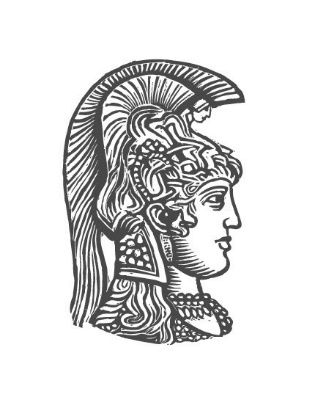 ΣΧΟΛΗ ΟΙΚΟΝΟΜΙΚΩΝ & ΠΟΛΙΤΙΚΩΝ ΕΠΙΣΤΗΜΩΝΤΜΗΜΑ ΕΠΙΚΟΙΝΩΝΙΑΣ & ΜΕΣΩΝ ΜΑΖΙΚΗΣ ΕΝΗΜΕΡΩΣΗΣ(16΄΄)Τίτλος πτυχιακής ………..…………………………………(16΄΄)Όνομα Υποψηφίου/ας(16΄΄)(Α.Μ ………..)Επιβλέποντες: (14΄΄)…………………………….ΑΘΗΝΑ, Μήνας Έτος (16΄΄)